2017 OSU TRAVEL REFERENCES SHEET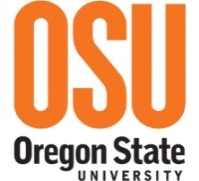 Effective 1/1/2017 – 12/31/2017Meals: Meals and incidental expenses are generally reimbursed at a per diem rate without the necessity for actual receipts, unless group travel or other circumstances apply.  See FIS Travel Policy 411. However, meals that are part of a conference registration package, or included in meetings must be deducted from the meal per diem. **Departure and return times are based on a typical 8:00 am to 5:00 pm work day. If the traveler has a different work schedule, note the official schedule on reimbursement.**(The High Cost Location Table for CY2017 is posted on Business Affairs Travel page)Mileage: Private vehicle mileage reimbursement rate is $0.535/mile (effective 1/1/2017) Note: 2016 old rate $0.54/mile Rental Cars:ENTERPRISE/National Rent-A-Car - 1-888-714-3484 Corvallis Office: 541-758-0000Direct portal for reservations through My OSU Portal – Employee tabTo make reservations through Enterprise, renter must provide the corporate account code provided to Travel Coordinators and Business Centers. Renter must provide the department index code, contact person and phone number to ensure that charges are being billed correctly to the right index code. OSU’s contract covers the Limited Damage Waiver (LDW/CDW) insurance; therefore, no other insurance should be purchased.University Motor Pool - 541-737-4141 Campus address: 3400 Campus Way Corvallis, ORWebpage - http://motorpool.oregonstate.edu/The University Motor Pool has over 230 vehicles in its fleet to meet the short term and seasonal vehicle needs of faculty, staff and students. To be eligible to rent a university vehicle, all drivers must first submit a Driver's Authorization form and meet certain guidelines.  Online reservations can be made. Motor Pool rentals include fuel as part of the per mile rate and in some cases are more economical and convenient.Airfare:CIAzumano Travel – For reservation: 541-757-9792 Toll free: 1-800-334-2929 E-mail: azcorvallis@ciazumano.comWhen conducting OSU business through CI Azumano you will receive discounts when you fly on United, Alaska, and Delta airlines.  CI Azumano has provided an Online Booking Tool(OBT) to campus users.  This OBT is similar in nature to commercial tools you may be familiar with such as Orbitz, Kayak, and Travelocity.  If you prefer to work directly with an agent, you can call their local area number or complete a Travel Request form to initiate a trip via email.  It is important to use the web form if you prefer to book via email, because it ensures a minimum amount of information is gathered and sent to the agent so they can properly assist you in making travel arrangements.See: Airfare Travel Authorization List http://fa.oregonstate.edu/business-affairs/travelHelpful Links (updated):Business Affairs Travel page - http://fa.oregonstate.edu/business-affairs/travelPaCS Travel Portal - http://fa.oregonstate.edu/pacs/procurement/buy-orange/travel-services (Revised- Business Affairs 1/13/2017)Commonly Used Travel Account Codes Commonly Used Travel Account Codes Commonly Used Travel Account Codes Commonly Used Travel Account Codes DomesticForeignBothEmployee Travel3911539615Non-Employee Travel3911739645Group/Team Travel3911939646Taxable Travel - Employee39712Taxable Travel - Nonemployee39742Meals & Incidental Expenses Per Diem RatesMeals & Incidental Expenses Per Diem RatesMeals & Incidental Expenses Per Diem RatesMeals & Incidental Expenses Per Diem RatesOregon and
Out-of-State 
Low Cost Cities
$57.00/day -or-Breakfast = $14.25Lunch =$14.25Dinner = $28.50Out-of-State
High Cost Cities$68.00/day  -or-Breakfast = $17.00Lunch =$17.00Dinner = $34.00Recent per diem rates for US States and locality rates: http://oregonstate.edu/dept/fa/businessaffairs/travel/tres/per_diem_usRecent per diem rates for international localities rates:http://oregonstate.edu/dept/fa/businessaffairs/travel/tres/per_diem_foreignRecent per diem rates for US States and locality rates: http://oregonstate.edu/dept/fa/businessaffairs/travel/tres/per_diem_usRecent per diem rates for international localities rates:http://oregonstate.edu/dept/fa/businessaffairs/travel/tres/per_diem_foreignRecent per diem rates for US States and locality rates: http://oregonstate.edu/dept/fa/businessaffairs/travel/tres/per_diem_usRecent per diem rates for international localities rates:http://oregonstate.edu/dept/fa/businessaffairs/travel/tres/per_diem_foreignRecent per diem rates for US States and locality rates: http://oregonstate.edu/dept/fa/businessaffairs/travel/tres/per_diem_usRecent per diem rates for international localities rates:http://oregonstate.edu/dept/fa/businessaffairs/travel/tres/per_diem_foreignPartial Day Per Diem Rates(involving an overnight stay)Partial Day Per Diem Rates(involving an overnight stay)Partial Day Per Diem Rates(involving an overnight stay)Partial Day Per Diem Rates(involving an overnight stay)Initial Day of Travel - Leave Prior to 7:00 AM7:00 AM to 12:59 PM1:00 PM and afterMeal AllowanceBreakfast, lunch, dinnerLunch, dinnerDinnerFinal Day of Travel – ReturnPrior to Noon12:00 to 5:59 PM6:00 PM and afterMeal AllowanceBreakfastBreakfast, lunchBreakfast, lunch, dinnerMeal Allowance For Day Trip Only 
(No overnight stay)Meal Allowance For Day Trip Only 
(No overnight stay)Meal Allowance For Day Trip Only 
(No overnight stay)Departure before 6:00 AM25% per diem (Breakfast)Use account code 28502, 
taxable overtime mealsReturn after 7:00 PM:50% per diem (Dinner)Use account code 28502, 
taxable overtime mealsNOTE:  Lunch on a one-day trip is NOT reimbursableNOTE:  Lunch on a one-day trip is NOT reimbursableNOTE:  Lunch on a one-day trip is NOT reimbursableLodging Per Diem Rates(Lodging is reimbursed based on actual cost up to the per diem rate for low/high city locations)Lodging Per Diem Rates(Lodging is reimbursed based on actual cost up to the per diem rate for low/high city locations)In-State$132In-State Portland, OR ExceptionActual CostOut-of-State Low City$132Out-of-State High City$214 **Conference ExceptionLodging reimbursed at actual and reasonable cost.  Attach conference brochure showing location, dates, and conference hotel.Non-Commercial Lodging$25.00